Pozdravljeni 9.b,Za nami je prvi teden dela na daljavo….in smo zmogli Sem bila zelo vesela nekaterih, ki ste mi poslali slike kaj počnete, pa napisali kako ste v tem » drugačnem času » in vas pozivam, da se še bolj pogosto oglasite, saj sem tudi jaz vesela, če vem da smo v mislih povezani.  In ker sem optimist in upam, da tale osama ne bo trajala do konca šolskega lete in nam bo ostalo tudi kaj lepega v povezavi z zaključkom našega 9.letnega druženja, vas pozivam, da razmišljate pozitivno  o valeti, zaključnem druženju ali izletu. Naj vsak zase naredi tisto, za kar smo se že dogovorili( zabavna predstavitev učencev 9.b, pa nagovori, zahvale, vabila…) Zdaj imamo nekoliko več časa za te stvari, zato ga izkoristimo.Ker pa tudi jaz mislim na vas, vam prilagam nekaj spominov…..Pa uspešen in predvsem zdrav teden vam želim.Razredničarka Romana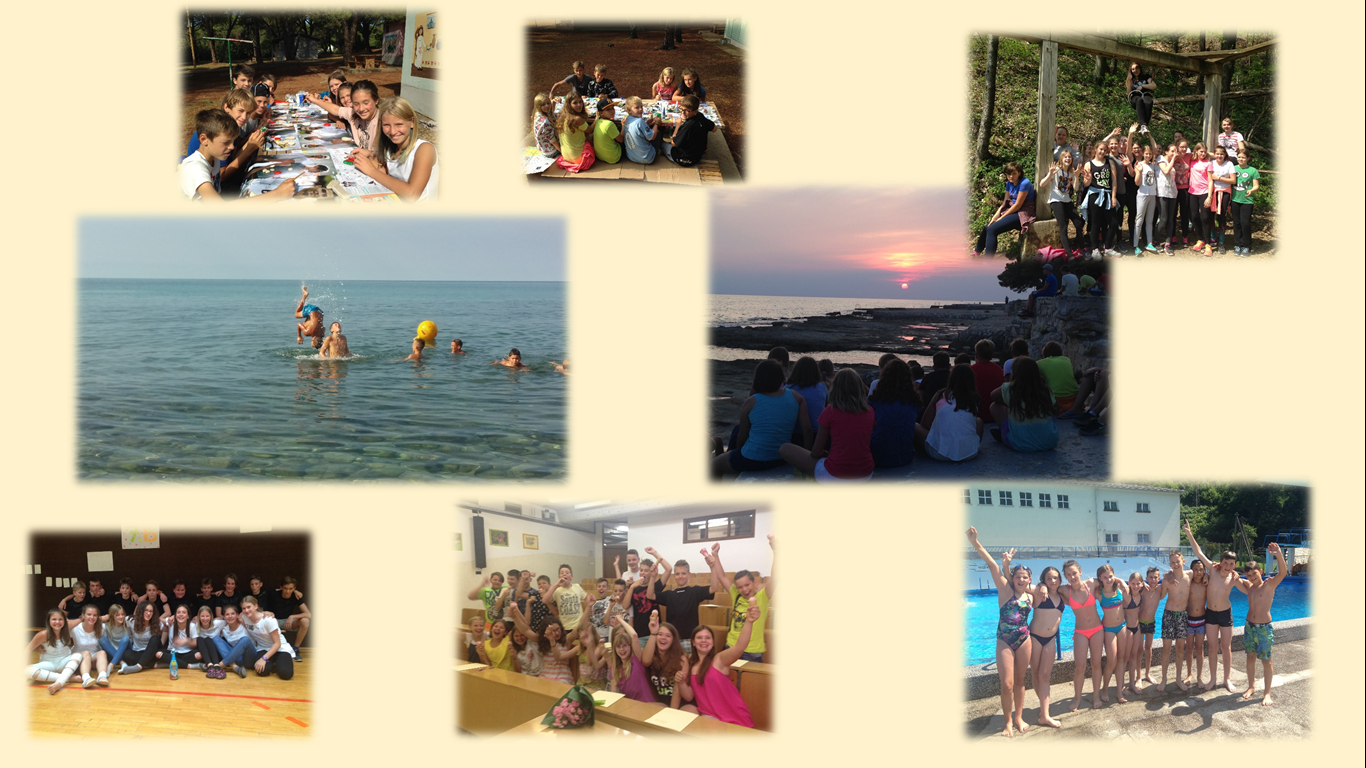 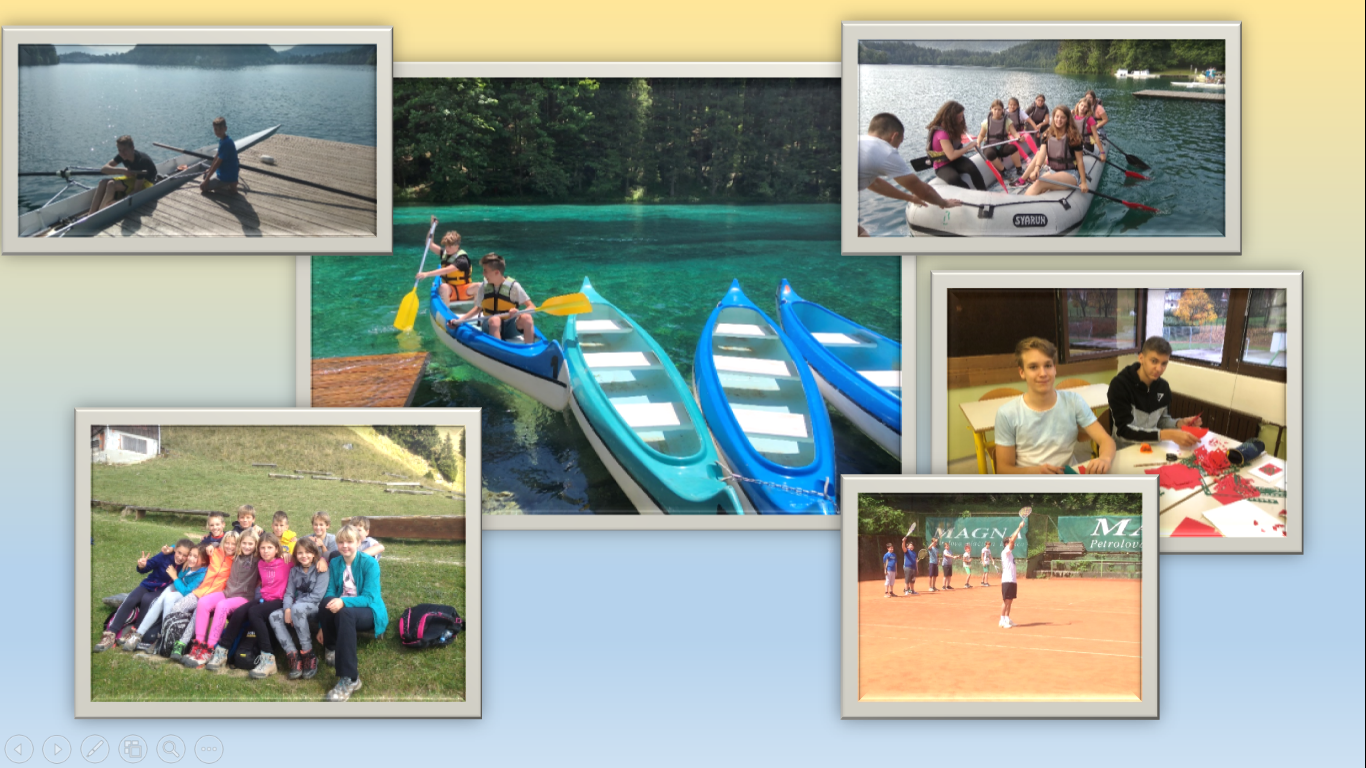 